RESUME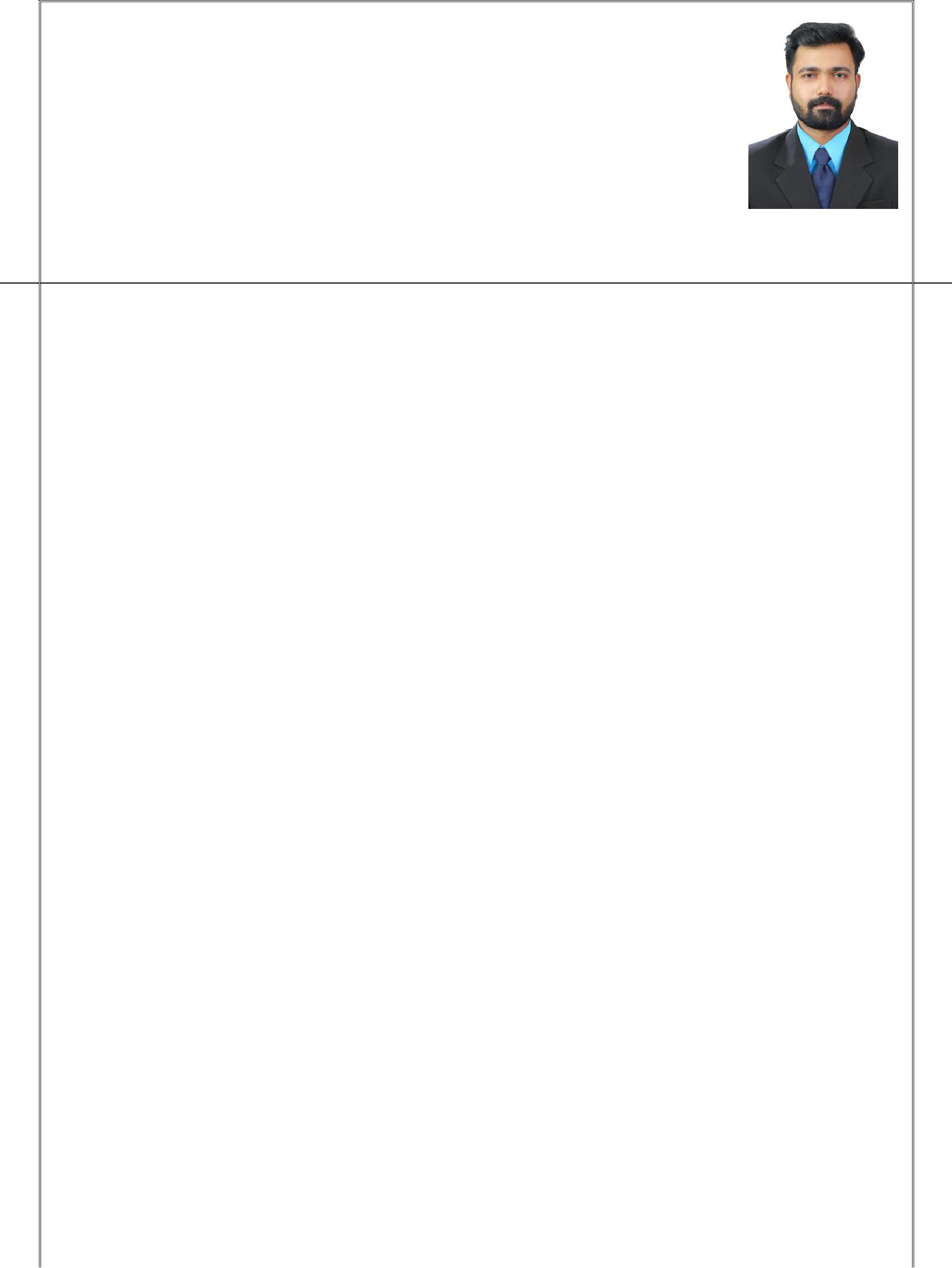 E-Mail: reghunath-390008@2freemail.com REGHUNATH PANAKKALSr. Accountant / Officer Finance / Sr. Accounts OfficerOBJECTIVETo be a part of an organization which is growing rapidly that offers a challenging job, Yet encouragement to work independently, ability to use skills attained in the past experience in a positive manner and to play a key role in helping the management in achieving its – organizational objectives, by fully exploring and utilizing the knowledge and skills I possess.EDUCATIONAL QUALIFICATIONSBachelor Degree in Commerce (B.Com) from Calicut University-2004.Pursuing CMA-INDIA (Cost Management Accountant- Reg.NO 02181035558)COMPUTER KNOWLEDGEAccounting Packages - ORACLE, ERP, TALLY (Finance, Payroll & Inventory, Order Management Modules)Other	Applications	- Proficient with Windows-XP & MS Office (MS Word, MS Excel & MS PowerPoint)PROFESSIONAL EXPERIENCEMore than Thirteen Years of Progressive Accounting & Auditing experience.I. One Year and two months experience as an Internal Auditor in a Chartered Accountant Firm.Name of the Firm:	Vasan & Wales Chartered Accountant Firm Thrissur. Designation:Internal Auditor. Reporting Authority: Sr. Chief Auditor Duration: December 2017 to February 2019Job Responsibility:Manage and execute the Audit Activity, coordinate specific processes to support the implementation and execution of the Audit Plan, monitoring compliance, preparing and presenting audit findings and recommendations. Providing assurance of compliance with statutory requirements, policies and procedures in line with the organization’s policies and procedures.Ten years GCC experience as an Officer Accounts /Sr. Accountant (Powered by ORACLE &ERP)Name of the Firm	: GALFAR ENGINEERING & CONTRACTING SAOG & (OMANBased Multi-National Co.) Designation	: Sr. Accountant/Accountant Reporting Authority:Sr. Finance Manager/ General Manager Finance. Duration :  September-2007 to August 2017IJob Responsibility : -MIS & Budgeting -Budget preparation, MIS and MIR Reconciliation, Performed Yearly and Quarterly Financial Performance Report, Stock Reconciliation.General Accounts- Cash Management / Inter Unit Reconciliation/ Bank reconciliation/Provisions. Accounts Payables - Managed & maintained by Overseas / local vendor accounts, generating monthlyCRR (Cash Requirement Report), Invoice entering, verification, Processing and Preparation of manual/ system Cheques, Vendors Reconciliation.Accounts Receivables - Invoice processing, verification & accounting of multiple projects, Preparation of ageing report on weekly basis and analysis. Preparation of schedule for dues from customers on monthly basis.Payroll- Monthly payroll Preparation for 2000+ employees. Comparison & analyze of budgeted, projected & actual booked salary with multiple projects, Checking & verifying over time policy & other allowances are paid as per company policy accounting deadlinesOne year and one month experience as an Accountant (Powered by TALLY)Name of the Firm:	AMRITHA VISHAVIDHYA PEETHAM Coimbatore. (DeemedUniversity managed by Matha Amrithanadhamayi Math) Designation	: Accountant.Reporting Authority: Sr. Accounts Manager. Duration: July -2006 to August-2007Job Responsibility :Performed accounts payable functions, managed vendor accounts, generating monthly on demand Cheques, manage bank transactions and online banking functions. Cash Office duties and cash reconciliation with different site accounts. Daily Cash Payments and Voucher preparation. Monthly payroll Preparation for 500+ employees, Assisting Chief Accountant in Finalization of Accounts.IV. One Year of experience as an Accounts & Audit Trainee in a Chartered Accountant Firm.Name of the Firm:	Vasan & Wales Chartered Accountant Firm Thrissur. Designation:Accounts & Audit Assistant. Reporting Authority: Chief Auditor Duration : June 2005 to June-2006Job Responsibility:Performed Internal Audit function in accordance with the approved Audit Plan. Different type of Bank & company audit. Vouching of Daily Transactions & verification of documents of different type of loans. Physical Verification of Cash and other securities. Assist Chief Auditor to carry out his duties.III